Številka:  JHL-25/19ZA ODDAJO JAVNEGA NAROČILA PO POSTOPKU S POGAJANJI BREZ PREDHODNE OBJAVEDodatno vzdrževanje enotne programske rešitve SAPKazalo vsebineKazalo vsebine	21.	SPECIFIKACIJA ZAHTEV ZA IZVEDBO NAROČILA	31	SLOVAR POJMOV	32.	OPIS SISTEMA SAP JHL	52.1	Splošni opis	52.2	Obseg sistema	63.	Poslovna področja	73.1	Organizacija	83.2	Komponente sistema SAP JHL	93.3	Tehnična specifikacija licenc	93.4	Infrastruktura	104.	ZAHTEVE ZA ZAGOTAVLJANJE PRIPRAVLJENOSTI ZA ODPRAVO NAPAK IN PODPORO SISTEMA SAP JHL	134.1	Splošno	134.2	Pod zagotavljanje pripravljenosti za odpravo napak in podporo sistema SAP JHL sodijo	134.2.1	Zahteve za podporo procesom področja »upravljanje dogodkov«	134.2.2	Zahteve za podporo procesom področja »upravljanje incidentov«	144.2.3	Zahteve za podporo procesom področja »upravljanje problemov«	144.3	Tekoče vzdrževanje in podpora delovanja sistema SAP JHL	154.3.1	Zahteve za podporo procesom področja »operativno vodenje in nadzor sistema«	154.3.2	Zahteve za podporo procesom področja »izobraževanja osebja naročnika« in področja »svetovanje naročniku«	164.4	ZAHTEVE ZA VZDRŽEVANJE, DOPOLNJEVANJE IN NADGRAJEVANJE SISTEMA SAP JHL	164.4.1	Zahteve za odpravo napak, ali performančnih težav v delovanju sistema	164.4.2	Zahteve za vzdrževanje in nadgradnje ter sistemsko administracijo podatkovnega strežnika MS SQL in administracija SAP sistemov, ki obsegajo	174.4.3	Zahteve za »Upravljanje s spremembami, ki vključuje naloge nadgradnje sistema z uvajanjem novih funkcionalnosti oziroma vsebin« – manjše spremembe	174.4.4	Zahteve za »Upravljanje s spremembami, ki vključuje naloge nadgradnje sistema z uvajanjem novih funkcionalnosti oziroma vsebin« – večje spremembe	174.4.5	Splošne zahteve za funkcionalno vzdrževanje in nadgradnje	184.4.6	Zahteve za vzdrževanje in nadgradnje za področje;	18Podatkovno skladišče (BW) (administracija BW sistema)	18Skupne funkcionalnosti sistema (avtorizacije, Help Desk, izhodna korespondenca)	19Vmesniki med sistemom SAP JHL in zunanjimi sistemi	194.5	ZAHTEVE ZA IZVEDBO IN METODOLOGIJO	194.5.1	Zahteve za razvojno, testno, in produkcijsko okolje	194.5.2	Zahteve za podporo procesom »upravljanje verzij programske opreme«	204.5.3	Določanje prioritet	214.5.4	Delo in organizacija na lokaciji izvajalca ali drugi oddaljeni lokaciji	214.5.5	Zahteve za varnost	214.5.6	Zahteve za dokumentacijo, izvorno in izvršilno kodo	224.5.7	Zahteve za odzivne čase pri reševanju napak v delovanju sistema SAP JHL	224.5.8	Zahteve za vzdrževanje licenc	235.	NAČRT DOBAV	244.6	Generičen načrt dobav	254.7	Obračun človek/ur	266.	NAČRT PLAČIL	276.1	Obračun človek/ur	276.2	Plačila	27SPECIFIKACIJA ZAHTEV ZA IZVEDBO NAROČILA SLOVAR POJMOV OPIS SISTEMA SAP JHLSplošni opis Sistem SAP JHL je kompleksen informacijski sistem, katerega jedro predstavlja industrijska rešitev za oskrbovalna podjetja SAP IS-U, ki poleg SAP-ERP obsega še  SAP-BW, SAP-BCM in  SAP-PO. Razvojno, testno in produkcija sestavlja skupaj 40 strežnikov. Vsi strežniki so virtualizirani v Vmware  v6.5 z visoko razpoložljivostjo, zasedenost mrežnega diskovnega sistema znaša 17 TB. Zagotavlja informacijsko podporo podpornim procesom, ki se izvajajo v podjetju JHL in temeljnim procesom (delno ali v celoti), ki se izvajajo v posameznih podjetjih VOKA Snaga, Energetika Ljubljana,  LPP, Žale in LPT. Predmet vzdrževanja, nadgradenj in podpore so naslednji procesi in funkcionalnosti:finance, računovodstvo, kontroling in analize, investicije, kadrovska evidenca, masovno spremljanje kupcev z izterjavo; obračun plač in fakturiranje enkratnih storitev;materialno in skladiščno poslovanje, vzdrževanje in servis, prodaja ter varnostni delovni nalogi;podatkovno skladišče s programskimi rešitvami priprave podatkov na transakcijskem sistemu, nalaganje s transformacijo podatkov in poročilnim sistemom;avtorizacijski model za 740 poslovnih uporabnikov v produkciji, delovni tokovi dokumentov  med podrejenimi in nadrejenimi delavci;  dokumenti so v Opentext sistemu;sistem za upravljanja s kupci  od izdaje soglasja do prodaje s sklenitvijo pogodbe;upravljanje omrežja in naprav skupaj z mobilno podporo za terensko delo;masovni obračun in fakturiranje  distribucije in prodaje zemeljskega plina, daljinskega ogrevanja, vzdrževanja in lizinga toplotnih postaj ter maloprodaje električne energije;servisni center za podporo strank, ki vključuje klicni center, reklamacije in portal;    povezava z drugimi sistemi: vzpostavljeno je preko 10 vmesnikov med SAP sistemi in drugimi informacijskimi sistemi znotraj podjetij skupine JHLvsi izdani računi so davčno potrjeni na FURS.Obseg sistema Sistem SAP JHL uporablja  740 uporabnikov, ki dostopajo do sistema v več  kot 1200 avtorizacijskih vlogah in uporabljajo blizu  3.000 različnih uporabniških transakcij.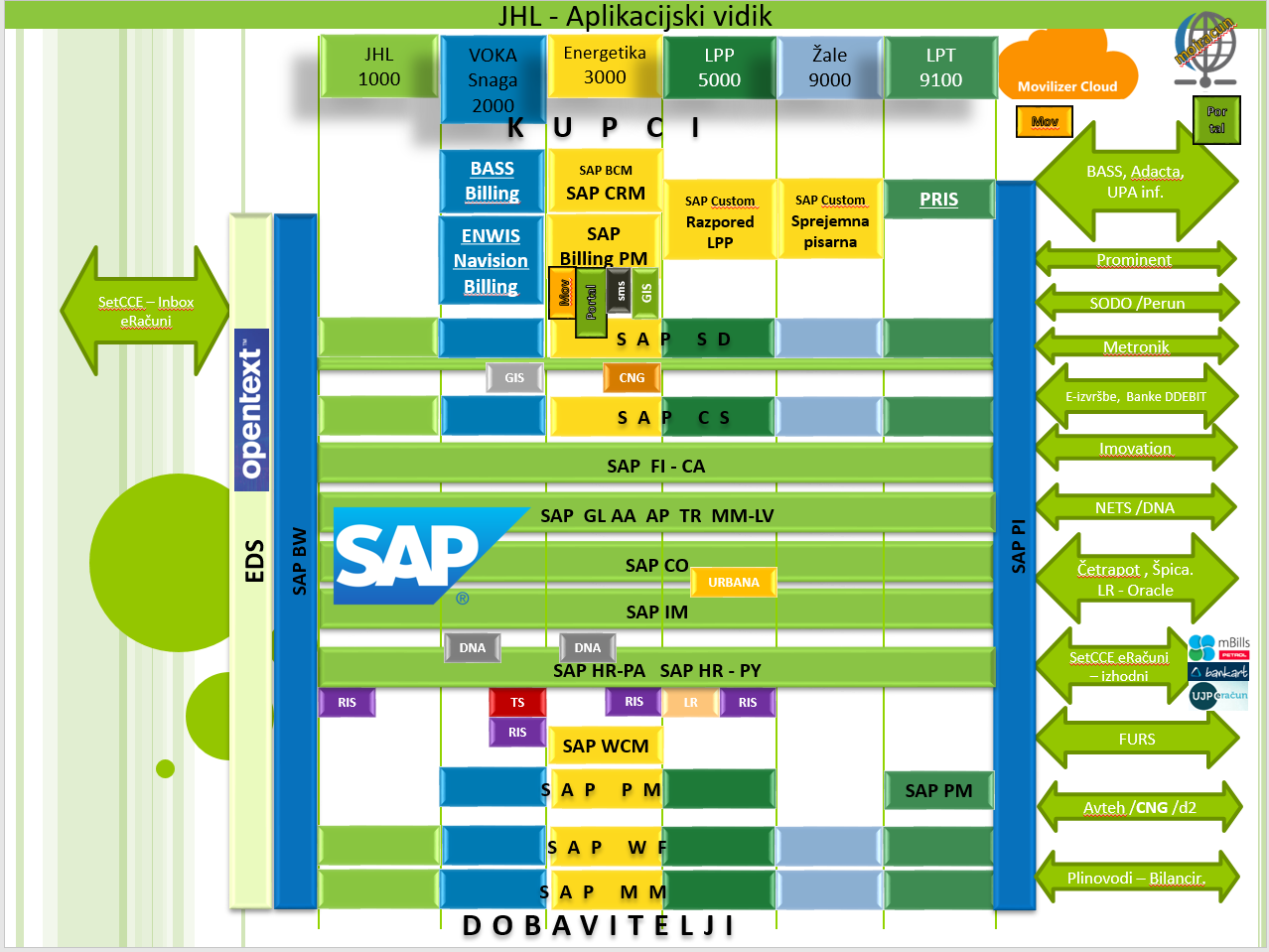 Na mesečnem nivoju se v sistemu evidentira v povprečju  blizu 250.000 izdanih računov, od tega je iz SAP JHL izdanih dobra polovica; likvidira pa se v povprečju  5.000 prejetih računov. Število izdanih e-računov mesečno je preko 8.000 (15% iz SD, 85% so ISU INVOICE)  Aktivnih je blizu 300.000 pogodbenih računov. Sistem izstavi v povprečju 10.000 opominov na mesec.Sistem za upravljanja s kupci   uporablja 45 uporabnikov, aktivnih je blizu 100.000 pogodb, osem uporabnikov je vključenih v SAP Contact Center (BCM), ki zagotavlja podporo 3 delovnim mestom v klicnem centru podjetja Energetika Ljubljana. Mobilno rešitev Movilizer, ki je integrirana v SAP ERP uporablja več kot 20 terenskih delavcev za odčitavanje števcev,  redne menjave in prve priklope. Portal mojracun.energetika-lj.si uporablja več kot 10.000 odjemalcev.Poslovna področja Poslovna področja sistema SAP JHL, ki so določena za izvajanje razpisanih storitev so:R     +  pomeni  dodatni razvojOrganizacija Organizacijski model, vezan na uporabo sistema SAP JHL, vsebuje:uporabnike, help-desk podporo sistemska podpora SAP BCsistemska podpora infrastrukture JHL, vodstvo. Organizacijski model, vezan na vzdrževanje in nadgradnje sistema SAP JHL, vsebuje:uporabnike, delovne skupine naročnika za obdelavo in pripravo specifikacij zahtev, delovne skupine izvajalca za realizacijo rešitve, sistemska podpora, vodstvo.    Komponente sistema SAP JHL Komponente:Tehnična specifikacija licencObseg vzdrževanja in podpore SAP licenc (SAP Enterprise Support) obsega vzdrževanje oziroma podporo licencam, navedenih v tabeli   InfrastrukturaPostavitev okoljaRazvojni sistem: Na sistemu se izvajajo nastavitve, prilagoditve in razvoj. Okolje je podobno produkcijskemu okolju. Pri implementaciji novih projektov se uporablja tudi za testiranje enote (unit testing).Testni sistem: Testni sistem (tudi sistem zagotavljanja kakovosti) se uporablja za testiranje nastavitev, prilagoditev in razvoja. Okolje predstavlja okolje produkcijskega sistema in vsebuje vse prilagoditve, ves razvoj in večino podatkov produkcijskega sistema. Uporablja se za regresivno in integracijsko testiranje (regression and integration testing). Na sistemu se ne izvajajo prilagoditve in razvoj. V primeru napak na produkcijskem sistemu se uporablja tudi za simulacijo in odpravljanje napak.Produkcijski sistem: Produkcijski sistem vsebuje samo produkcijske prilagoditve. Izvajajo se samo produkcijska opravila, ni prilagajanja ali razvoja.Rezervna lokacija: Je lokacija, na kateri se v primeru izpada na osnovni lokaciji lahko izvajajo aktivnosti sistema SAP JHL v zelo omejenem obsegu.MrežaSap strežniki so postavljeni na centralni lokaciji. Uporabniki so povezani preko optičnega kroga na centralno lokacijo. Dodatno se strežnik za PO povezuje tudi s podsistemi v podjetjih in z zunanjimi sistemi. Preko portalov (BCM in dodatni portali) so podatki dostopni oz se izmenjujejo tudi z zunanjimi uporabniki. TehnologijaV okviru projekta SAP JHL so  trenutno uporabljene naslednje  tehnološke komponente:Strežniki: Vsi SAP strežniki so postavljeni v virtualnem okolju VmWare v6.5 Vpshere Enterprise plus. Strežniki tečejo na 64 bitnem operacijskem sistemu Microsoft Windows Server 2012 in 2016 ter SUSE Linux Enterprise 12 in CentOS 7. Uporabljena je baza SAP HANA in Microsoft SQL strežnik 2008/2012/2014/2016/2017. Na produkcijskih sistemih je bazni strežnik praviloma ločen od aplikacijskega strežnika. Na razvojnih in testnih sistemih pa je bazni strežnik lahko na istem strežniku kot aplikacijski strežnik ali pa je več baz na enem baznem strežniku. Komunikacijska oprema:Preko ustrezne komunikacijske opreme se omrežja logično delijo na notranje omrežje v katerem so strežniki, notranja omrežja uporabnikov, demilitarizirana cona v kateri so strežniki za izmenjavo podatkov z zunanjimi sistemi in uporabniki požarna pregrada in proxy strežniki za dostop do interneta in reverse proxy F5 Networks BIG-IP.Uporabniške naprave:Uporabniki dostopajo do strežnikov tako preko delovnih postaj z nameščenim SAP GUI kot preko spletnih vmesnikov. Dodatno pa so omogočeni tudi dostopi preko mobilnih naprav.Povezave strežnikov v gruče:Na obeh lokacijah so fizični strežniki (gostitelji) povezani v Vmware gruče. 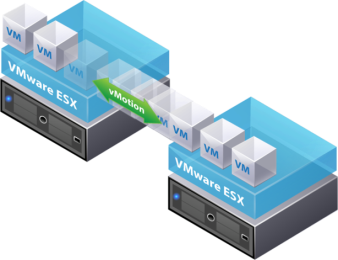 ZAHTEVE ZA ZAGOTAVLJANJE PRIPRAVLJENOSTI ZA ODPRAVO NAPAK IN PODPORO SISTEMA SAP JHLSplošno Pripravljenost za odpravo napak, operativni nadzor, druga operativna dela, svetovanje in izobraževanje se vodijo preko SAP Solution Managerja kot zahtevek (ticket). Za vsako od štirih področij (pripravljenost za odpravo napak, operativni nadzor, druga operativna dela, svetovanje in izobraževanje) se odpre mesečni ticket, na katerega se beležijo vse aktivnosti izvajalca na teh področjih. Iz ticketa mora biti razvidno ime in priimek delavca izvajalca, ki je izvedel aktivnost, kratek opis aktivnosti, datum nastanka aktivnosti in število porabljenih ur za posamezno aktivnost. Ticketi se obračunajo in fakturirajo mesečno.Pod zagotavljanje pripravljenosti za odpravo napak in podporo sistema SAP JHL sodijo Zahteve za podporo procesom področja »upravljanje dogodkov« Splošne zahteve za »upravljanje dogodkov«: vzpostaviti nadzor nad možnimi stanji sistema; kategorizirati vse vnaprej predvidljive dogodke; zagotoviti čim bolj premočrtno usmerjanje poročil o dogodkih v nadaljevanje obvladovanja incidentov, problemov in sprememb. Zahteve za »določitev dogodkov«:določitev tipa dogodka; opis dogodka (okoliščine, posledice, tveganja..); sporočila, ki definirajo dogodek; mejne vrednosti; ukrepanje. Zahteve za proces »upravljanje dogodkov«:zapisovanje in obveščanje o dogodku; kategorizacija dogodka: dogodek samo evidentirati; dogodek je opozorilo; dogodek je izjema; kategorizacija dogodka – opozorila: dogodek je signal/opozorilo; dogodek je incident ali problem; priprava poročila o incidentu/problemu; posredovanje poročila o incidentu v proces »upravljanje incidentov«; posredovanje poročila o problemu v proces »upravljanje problemov«. Zahteve za podporo procesom področja »upravljanje incidentov« Splošne zahteve »upravljanje incidentov«:obnova delovanja standardnih sistemov kar se da hitro, z namenom zmanjšanja motenj pri poslovanju JHL; zmanjšanje vpliva izpada sistema na katerekoli storitvi, ki so povezane z incidentom; rešitev incidenta znotraj dogovorjenih časovnih okvirjev; zmanjšanje števila incidentov s sprejemljivim tveganjem in sprejemljivimi stroški in posredovanje incidenta skupini za upravljanje s problemi, če je potrebna analiza glavnega vzroka za nastanek incidenta, ki pomaga preprečiti ponovitev tega incidenta; skrajšanje življenjskega cikla incidenta: avtomatiziranje naloge kadarkoli je to mogoče; optimiziranje časa in truda uporabljenega za reševanje incidentov; maksimiziranje produktivnosti virov; nadzor/merjenje procesa. Zahteve za proces »upravljanje incidentov«:prejem prijave incidenta v skupini za podporo; kreiranje zapisa incidenta v bazi na SAP Solution Managerju; razvrščanje incidentov po kritičnosti in tipu; reševanje s pomočjo FAQ liste (baze znanja); reševanje z “How To” navodili; če je rešitev določena, obvestiti uporabnika o rešitvi incidenta; analiza vpliva rešitve incidenta na povezane segmente; koordinacija pri preprečevanju posledic na povezane segmente zaradi reševanja incidenta; če je ugotovljen problem oziroma programska napaka (bug), je treba začeti s procesom upravljanja s problemom; obveščanje o rešitvi za incident; zapiranje incidenta v bazi; posodabljanje baze znanja, če je to potrebno. Zahteve za podporo procesom področja »upravljanje problemov«Splošne zahteve za proces »upravljanje problemov«:zagotavlja se, da bo problem rešen znotraj dogovorjenih rokov: zmanjšanje trajanja izpada sistema zaradi nastalega problema; izvajanje potrebne analize glavnega vzroka za nastanek problema in s tem preprečevanje ponovitve problema; zmanjšuje se število incidentov in problemov na sprejemljivo raven tveganja in stroškov: preprečevanje ponovitev problema; izvajanje trend analize za analizo in preprečevanje problema; naslavljanje glavnega vzroka problema; zmanjšujejo se problemi življenjskega cikla: avtomatizirati naloge, če je to možno; optimizirati čas in trud za reševanje problemov; maksimizirati produktivnost resursov; nadziranje/merjenje procesa. Zahteve za proces »upravljanje problemov«:prejem prijave problema; zapis problema; kategorizacija, določitev prioritete za obdelavo problema; analiza problema; analiza vpliva rešitve problema na povezane segmente; koordinacija pri preprečevanju posledic na povezane segmente zaradi reševanja problema; določitev začasne (workaround) rešitve; dopolnjevanje baze napak; ugotavljanje, ali je potrebno sprožiti proces upravljanja sprememb in če je to potrebno, sprožitev procesa; zaključevanje procesa upravljanja problemov. Tekoče vzdrževanje in podpora delovanja sistema SAP JHL Zahteve za podporo procesom področja »operativno vodenje in nadzor sistema« Naročnik praviloma sam upravlja in nadzira delovanje sistema SAP JHL. V izjemnih primerih, običajno ob odsotnosti (bolezni, dopust, izobraževanja) strokovnjakov naročnika, pa mora izvajalec zagotoviti strokovne kadre, ki izvajajo različne operativne postopke, ki podpirajo poslovne procese naročnika.Zahteve:V izjemnih primerih (odsotnosti delavcev naročnika) izvajalec na zahtevo naročnika izvaja vsaj naslednja operativna dela:izvajanje rednih masovnih obdelav;nadzor nad izvajanjem masovnih obdelav;izvajanje korektivnih ukrepov v skladu z rezultati obdelav; izvajanje transakcij za poslovne procese rednega dela; izvajanje DBA administracije za podatkovni strežnik MS SQL; izvajanje SAP sistemske administracije; spremljanje sistemskih dnevnikov; spreminjanje sistemskih parametrov SAP JHL; vzdrževanje uporabnikov in vlog; nadzor nad delovanjem vmesnikov in izvajanje korektivnih ukrepov; druga operativna dela. Izvajalec mora na posebno zahtevo naročnika, organizirati osebo ali tim, katerega namen je dežurstvo in izvajanje aktivnosti s ciljem preprečitve ali omilitve posledic incidentnih situacij v času rednih masovnih obdelav, ki vplivajo na razpoložljivost sistema, v času posebnih obremenitev ali pri izvedbi drugih posebno zahtevnih nalog. Naročnik posreduje izvajalcu zahtevo za dežurstvo, čas izvedbe in specifikacijo zahtevanih del. O obsegu naloge izražene v človek/urah, se naročnik in izvajalec dogovorita.Zahteve za podporo procesom področja »izobraževanja osebja naročnika« in področja »svetovanje naročniku« Naročnik zahteva, da bo izvajalec nudil naročnikovemu osebju pomoč pri uporabi dobavljenih izdelkov in celotnega sistema v naslednjih oblikah:odgovarjanje na zastavljena vprašanja glede delovanja dobavljenih izdelkov;pojasnila v zvezi z delovanjem SAP sistema in načinom konfiguriranja sistema;pojasnila v zvezi z načinom delovanja dobavljenih izdelkov; odgovarjanje na zastavljena vprašanja o delovanju celotnega sistema (programska, strojna in komunikacijska oprema). Odzivni čas za izvajanje teh storitev sta dva delovna dneva.V za naročnika nujnih primerih je ta čas izjemoma lahko tudi krajši (v tem primeru velja odzivni čas prijave napak).V primeru, da naročnik zahteva pojasnila z namenom diagnosticiranja napake, preverjanja delovanja aplikacije ali nudenja pomoči uporabnikom, se mora izvajalec odzvati v skladu z zahtevanimi odzivnimi časi.Poleg zgornjih minimalnih storitev se lahko naročnik in izvajalec dogovorita še za druge storitve v teku izvajanja pogodbe, kot je na primer storitev izobraževanja. V tem primeru je izvajalec dolžan poskrbeti za:pripravo in vzdrževanje dokumentacije za izobraževalne namene;šolanje uporabnikov in/ali prenos znanja naročnikovim strokovnjakom;šolanje in/ali prenos znanja upravljavcev oz. administratorjev sistema. ZAHTEVE ZA VZDRŽEVANJE, DOPOLNJEVANJE IN NADGRAJEVANJE SISTEMA SAP JHLDogodki, ki povzročijo potrebo po izvajanju procesov dopolnjevanja in nadgradenj ter podpore so:težave zaradi napak, performančnih težav v delovanju sistema ali optimizacije delovanja sistema, dobava novih verzij licenčnega SW ali potreba po prilagajanju spremembam v okolju sistema (nove verzije sistemske in/ali komunikacijske programske opreme, nova strojna oprema in podobno), zahteve za dopolnjevanje ali uvajanje novih funkcionalnosti oziroma vsebin v poslovanje JHL. Zahteve za odpravo napak, ali performančnih težav v delovanju sistemaZahteve za odzivne čase in za odpravo napak ter vzpostavitev normalno delujočega stanja sistema veljajo ne glede na to ali je vir napak v delu izvajalca in jih mora odpraviti v skladu z obveznostmi iz naslova jamčenja in garancij ali pa je napaka posledica drugih okoliščin in za odpravo napak ne veljajo obveznosti izvajalca iz naslova jamčenja in garancij. V to skupino zahtev sodijo:Sprejem prijav napak in/ali motenj in/ali neskladnosti v delovanju sistema. Prijavo lahko poda ključni uporabnik, IT skrbnik ali delavci HelpDeska naročnika. Naročnik zahteva, da bo izbran ponudnik sprejemal prijave preko vzpostavljenega sistema za HelpDesk.Diagnosticiranje in odpravljanje napak, motenj in/ali neskladnosti. Naročnik zahteva, da bo izvajalec pričel diagnosticiranje in odpravljanje napak, motenj ali neskladnosti v odzivnih časih, ki so navedeni v tabeli odzivnih časov. Odprava napak. Izvajalec mora težave odpraviti v čim krajšem času. Izvajalec mora, na posebno zahtevo naročnika, kritične in nekritične napake odpravljati tudi v času izven rednega delovnega časa in v času dela prostih dni (sobote, nedelje, prazniki). O upravičenosti tovrstne posebne zahteve se odloča naročnik. Zahteve za vzdrževanje in nadgradnje ter sistemsko administracijo podatkovnega strežnika MS SQL in administracija SAP sistemov, ki obsegajoOpozarjanje na nadgradnje ("patch", "upgrade", "fix", ...) in predlaganje za nameščanje sistemske programske opreme na strojni opremi sistema SAP JHL. sistemska administracija in nadzor transakcijskih sistemov (podatkovni strežnik MS SQL in SAP sistemi), sistemska administracija in nadzor Solution Manager-ja, spremljanje sistemskih dnevnikov (log) za vmesnike, posle (job) in sistemska opravila, nadzor nad izvajanjem delovanja sistemov (monitoring), nadzor nad delovanjem podatkovnega strežnika MS SQL,izvajanje nadgradenj SAP programske opreme (OSS popravki, patch, enhancement package, nove verzije), analiza in odprava napak v programih, razvitih za naročnika, razvoj novih razvojnih objektov in popravki ter dopolnitve obstoječih – programiranje, izdelava tehničnih in funkcionalnih specifikacij, vzdrževanje podatkovnega slovarja in optimizacija SAP podatkovnega modela, izvajanje podpore tehničnim uporabnikom. Izvajalec mora naročniku pred namestitvijo zgoraj navedenih nadgradenj potrditi pravilnost delovanja SAP sistema z nameščenimi popravki in nadgradnjo sistemske programske opreme nameščene na strojni opremi sistema SAP JHL. Naročnik popravke in nadgradnje podatkovnega strežnika praviloma izvaja sam z lastnimi kadri. V kolikor nameščanje zahteva strokovno pomoč, izvajalec zagotovi strokovni kader, ki sodeluje pri nameščanju.Zahteve za »Upravljanje s spremembami, ki vključuje naloge nadgradnje sistema z uvajanjem novih funkcionalnosti oziroma vsebin« – manjše spremembeManjše dopolnitve sistema, svetovanje, diagnosticiranje manjših problemov, odprava manjših napak (manj kot 16 ur) se vodijo preko SAP Solution Managerja kot zahtevek (ticket), v katerem je opredeljeno najmanj ime in priimek delavca izvajalca, ki je zadolžen za izvedbo zahtevka, morebitna dokumentacija oziroma zahtevek naročnika in porabljeni čas za izvedbo dopolnitve oziroma druge storitve.Zahteve za »Upravljanje s spremembami, ki vključuje naloge nadgradnje sistema z uvajanjem novih funkcionalnosti oziroma vsebin« – večje spremembeZahtevki za izdelavo novih funkcionalnosti ali reševanje večjih napak za katere je potrebno 16 ur ali več, se izvajajo preko zahtevkov za spremembo funkcionalnosti oz. RFC – request for change. Izvajanje postopka RFC vključuje elemente razvojnega cikla, ki bodo opredeljeni s Poslovnikom izvajanja vzdrževanja sistema SAP JHL in vsebuje najmanj naslednje elemente:izdaja zahtevka (RFC) za izdelavo novih funkcionalnosti ali popravkov funkcionalnosti; opis informacijske rešitve zahtevka RFC z obsegom dela; potrditev in formalno naročilo izdelave (implementacije) informacijske rešitve v sistem SAP JHL; izdelava (implementacija) zahtevka (RFC); unit testiranje izvajalca in prevzemno testiranje naročnika; namestitev (deploy) v produkcijsko okolje. Splošne zahteve za funkcionalno vzdrževanje in nadgradnjePri vseh funkcionalnih področjih se zahteva:dopolnjevanje obstoječih poslovnih področij zaradi: sprememb zakonodaje; dopolnjevanje (izboljšave) rešitev glede na operativno delovanje v produkciji; implementacija dodatnih (novih) poslovnih zahtev iz JHL in zunanjega okolja (npr. zagotovitev določenih podatkov za zunanje institucije); vzdrževanje drugega nivoja podpore operativnemu delovanju sistema. V času od začetka produkcije je JHL prevzel večino nalog podpore. Izvajalec bo le v nujnih primerih izvajal drugi nivo podpore; v izjemnih primerih (odsotnosti delavcev naročnika) lahko naročnik zahteva, da izvajalec opravlja operativna dela na sistemu (izvajanje transakcij za poslovne procese rednega dela, sistemska administracija, spremljanje sistemskih dnevnikov, vzdrževanje uporabnikov in vlog) in izvaja nadzor nad delovanjem sistema; odpravljanje performančnih težav, posebej v povezavi s povečevanjem števila podatkov v sistemu SAP JHL; podpora vzdrževanju matičnih podatkov.odprava napak zaradi nepravilnih matičnih ali transakcijskih podatkov in pomanjkljivosti v programih in nastavitvah, ki v specifikacijah niso bile zajete in ki niso predmet garancije; dodatna pojasnila in svetovanje o uporabi sistema SAP JHL; odprava napak zaradi nepravilne uporabe sistema SAP JHL; izvajanje prilagoditev sistema (customization); obdelava sporočil o incidentih in problemih v Solution Managerju (Help desk); delo z OSS note – iskanje v bazi OSS, prijava napak, komunikacija v postopku reševanja OSS, uvedba rešitev iz OSS; pomoč uporabnikom in sodelovanje pri pripravi in izvedbi testiranj; priprava in dopolnjevanje uporabniške in tehnične dokumentacije; nadzor nad izvajanjem poslov v ozadju (batch); izvedba osnovnega testiranja po izvedenih nastavitvah; izvedba osnovnega testiranja novih in spremenjenih razvojnih objektov; izvedba dodatnih izobraževanj za ključne in končne uporabnike; analiza podatkov v sistemu z namenom izboljšav ali odprave napak; analiza in odprava napak v programih, razvitih za naročnika; razvoj in integracija novih razvojnih objektov in popravki ter dopolnitve obstoječih – programiranje; dopolnjevanje in razvoj vhodnih in izhodnih korespondenc; izdelava tehničnih in funkcionalnih specifikacij; vzdrževanje podatkovnega slovarja in optimizacija SAP podatkovnega modela; podpora tehničnim uporabnikom; Zahteve za vzdrževanje in nadgradnje za področje;Podatkovno skladišče (BW) (administracija BW sistema)Zahteva se:dopolnjevanje, spremembe in optimizacija na obstoječih poročilih, izdelava novih poročil, nadzor prenosa podatkov v BW, odprava napak pri prenosih, kreiranje in dopolnjevanje ekstraktorjev, kock in celotnega procesa ETL, dopolnitve avtorizacij in vzdrževanje portalskih vlog, kreiranje i-view in dodelitev poročil, pomoč IT razvijalcem in administratorjem naročnika. Skupne funkcionalnosti sistema (avtorizacije, Help Desk, izhodna korespondenca)Zahteva se:izvajanje nadgradenj SAP programske opreme (OSS popravki, patch, enhancement package, nove verzije), pomoč osebju HelpDeska, izvajanje avtorizacij in dostopov do sistemov (uporabniška imena, avtorizacijski profili, avtorizacijski objekti), analiza in odprava napak v programih, razvitih za naročnika, nadzor in implementacija sprememb na sistemu tiskanja, razvoj novih razvojnih objektov in popravki ter dopolnitve obstoječih – programiranje, dopolnjevanje in razvoj vhodnih in izhodnih korespondenc, izdelava tehničnih in funkcionalnih specifikacij, vzdrževanje podatkovnega slovarja in optimizacija SAP podatkovnega modela, podpora tehničnim uporabnikom.Vmesniki med sistemom SAP JHL in zunanjimi sistemi Zahteva se:spremljanje sistemskih dnevnikov (log) za vmesnike, posle (job) in sistemska opravila, nadzor nad izvajanjem delovanja sistemov (monitoring), nadzor nad vmesniki (v izjemnih primerih, ko ni na razpolago delavcev JHL), izvajanje nadgradenj SAP programske opreme (OSS popravki, patch, enhancement package, nove verzije), pomoč osebju HelpDeska, analiza in odprava napak v programih, razvitih za naročnika, razvoj novih vmesnikov in dopolnjevanje obstoječih ter usklajevanje z nosilci zunanjih sistemov, izdelava tehničnih in funkcionalnih specifikacij, vzdrževanje podatkovnega slovarja, podpora tehničnim uporabnikom. ZAHTEVE ZA IZVEDBO IN METODOLOGIJO Zahteve za razvojno, testno, in produkcijsko okoljeNaročnik ima na svoji lokaciji vzpostavljeno razvojno, več testnih in produkcijsko okolje:Razvojno okolje se uporablja za razvoj funkcionalnosti in osnovno testiranje funkcionalnosti. Naročnik zahteva, da izvajalec uporabi že vzpostavljeno razvojno okolje na lokaciji JHL, na katerem bo izvajal svoje razvojne aktivnosti vključno z razhroščevanjem in testiranjem posameznih programskih komponent, ki jih je razvil za potrebe naročnika.Za prenos funkcionalnosti iz razvojnega na testno okolje je zadolžen izvajalec, ki mora o prenosu funkcionalnosti na testno okolje obvestiti strokovne kadre v službi za IT. Testno okolje je namenjeno testiranju funkcionalnosti sistema SAP JHL, testiranju integracije sistema SAP JHL z zalednimi sistemi JHL, verifikaciji dobavljenih izdelkov izvajalca in izvajanju prevzemnih testov funkcionalnosti sistema SAP JHL. Za potrebe funkcionalnega testiranja izvajalec uporablja naročnikovo testno okolje. Naročnik zahteva, da testno okolje omogoča verificiranje vseh nadgradenj ali popravkov sistemske in strežniške programske opreme, ki je uporabljena v sistemu SAP JHL. To vključuje tudi povezave na testne zaledne sisteme JHL. Prenos iz testnega v produkcijsko okolje na zahtevo IT skrbnika izvede Oddelek za sistemsko podporo naročnika. Zahtevo za prenos lahko, po uskladitvi z IT skrbnikom,  KKU ali KU naročnika, poda tudi svetovalec pri izvajalcu. Po predhodnem dogovoru z IT skrbnikom iz službe za IT in sistemsko podporo lahko prenos izjemoma lahko izvede tudi pooblaščena oseba izvajalca.Razvoj nove funkcionalnosti poteka praviloma v SAP JHL-u. V kolikor se naročnik tako odloči, lahko razvoj poteka v katerem koli informacijskem sistemu naročnika.Zahteve za podporo procesom »upravljanje verzij programske opreme«Splošne zahteve:načrtovati in nadzorovati uspešno uvajanje aplikacije v produkcijskem okolju; oblikovanje in implementacija postopkov za distribucijo in namestitev sprememb v IT sisteme; zagotoviti, da je spremenjena programska oprema sledljiva, zaščitena in da so le pravilne, pooblaščene in testirane verzije nameščene v produkcijo; dogovor o natančni vsebini in planu uvedbe verzije; učinkovita komunikacija in upravljanje s pričakovanji uporabnikov preko planiranja in uvedbe novih verzij; nadzor distribucije in nameščanja sprememb v IT sistem; Zahteve za proces »upravljanje verzij«:določitev predloga rešitve (izvajalec, sodeluje naročnik); analiza vpliva in izdelava načrta spremembe (izvajalec, sodeluje  naročnik) izdelava načrta verzije; izdelava načrta za izvedbo verzije; pregled sistemskega popravka (SAP note) (naročnik, po potrebi konzultacija z izvajalcem); izvedba nove verzije (SAP note) se izvaja (če je mogoče) izključno najprej na razvojnem sistemu, nato testnem in se prenese na produkcijski sistem; Če je dopolnitev nove verzij kritična za nemoteno delo na razvojnem in testnem sistemu, se mora namestitev verzije testirati na posebnem klientu. klasifikacija verzije vključujoč zahteve za testiranje, vpliv na strežnike in razveljavitev postopkov (naročnik, sodeluje izvajalec); delegiranje aktivnosti dopolnitve programske opreme in/ali testiranje vseh aplikativnih modulov sistema SAP JHL, na katere vpliva nova verzija (naročnik, sodeluje izvajalec); po namestitvi nove verzije se izvede analiziranje in testiranje vpliva popravka (SAP note) v aplikativno podporo (naročnik, sodeluje izvajalec). nadaljevanje  v  upravljanje  s  konfiguracijami  in  proces  kontrole  verzije (naročnik); implementiranje spremembe v produkcijo (naročnik); nameščanje popravkov in nadgradenj SAP komponent je v pristojnosti naročnika. Izvajalec mora naročnika opozoriti na obstoj pomembnejših popravkov in nadgradenj ("patch", "upgrade", "fix", ...) aplikativne in sistemske programske opreme (podatkovni strežnik, operacijski sistem); izvajalec mora naročniku pred namestitvijo zgoraj navedenih nadgradenj potrditi pravilnost delovanja SAP JHL sistema z nameščenimi popravki, oziroma oceniti morebitni vpliv popravkov in nadgradenj SAP komponent na vse dele sistema SAP JHL; naročnik nameščanje popravkov in nadgradenj SAP komponent praviloma izvaja sam z lastnimi kadri. V kolikor nameščanje zahteva strokovno pomoč, izvajalec zagotovi strokovni kader, ki sodeluje pri nameščanju. Določanje prioritet Opredelitev vrstnega reda izvajanja nalog  je v pristojnosti naročnika.Delo in organizacija na lokaciji izvajalca ali drugi oddaljeni lokacijiDelo in organizacija:Razpoložljivost ponujenih človeških virov izvajalca bo v fazi izvajanja tega javnega naročila odvisna od obsega in količine nalog. Vsi kadri morajo biti sposobni komuniciranja in koordiniranja s svetovalci in osebjem naročnika in sposobni tekočega govornega in pisnega razumevanja in izražanja v slovenskem jeziku. V primeru, da se obseg nalog poveča in/ali zahteva specialistična znanja, mora izvajalec zagotoviti še dodatne kadre za izvajanje nalog. Povečanje obsega nalog bo naročnik sporočil, glede na planirane aktivnosti, vsaj 4 tedne pred začetkom izvajanja nalog. Na podoben način bo naročnik sporočil zmanjšanje obsega nalog vsaj 4 tedne pred dejanskim zmanjšanjem naloge, izvajalec pa bo v roku štirih (4) tednov zagotovil zmanjšanje števila kadrov. V primeru načrtovanih odsotnosti izvajalčevega sodelavca, ki je daljša od tri dni in če naročnik oceni, da odsotnost sodelavca vpliva na roke izvrševanja nalog, mora izvajalec na zahtevo naročnika za čas odsotnosti dati na razpolago ustrezno enakovredno zamenjavo. V primeru nenačrtovanih odsotnosti izvajalčevega sodelavca (bolniška in podobno) mora izvajalec naročnika obvestiti o tem najkasneje naslednji dan računajoč od prvega dne odsotnosti in podati oceno o morebitnem času odsotnosti sodelavca. V kolikor naročnik oceni, da odsotnost sodelavca vpliva na roke izvrševanja nalog, mora izvajalec na zahtevo naročnika dati na razpolago ustrezno enakovredno zamenjavo. Vse aktivnosti, ki so vezane na dopolnjevanje informacijskega sistema se izvajajo na lokaciji naročnika. V dogovoru z naročnikom lahko izvajalec opravlja delo na svoji lokaciji na način oddaljenega dostopa. Sodelavci izvajalca, ki so v času izvajanja nalog nameščeni v prostorih JHL, morajo upoštevati pravila hišnega reda pri naročniku, evidentirati prihode na delo in odhode z dela na lokaciji naročnika, spoštovati predpise o ravnanju z dokumenti in zaupnimi podatki.Zahteve za varnost Potrebno je upoštevati naslednje zahteve za varnost:Izvajalec mora upoštevati zahteve glede varnosti, ki izhajajo iz naslednjih pravnih podlag: Zakon o varstvu osebnih podatkov Krovne informacijske varnostne politike JHL, Področne politike in splošna pravila informacijske varnosti v JHL, Rešitev ne sme uvajati dodatnih varnostnih mehanizmov v zvezi s prenosom podatkov, npr lastnih šifrirnih postopkov ipd. Izvajalec s svojo rešitvijo ne sme uvajati nobenih dodatnih tehničnih zahtev ali omejitev za oddaljen dostop. Ta del zagotavljanja varnosti mora biti v celoti prepuščen ustreznim, temu namenjenim, infrastrukturnim mehanizmom naročnika. Zahteve za dokumentacijo, izvorno in izvršilno kodo Naročnik zahteva, da izvajalec vzdržuje in osvežuje tehnično in uporabniško dokumentacijo.SplošnoDokumentacija mora biti napisana tako, da omogoči naročniku izgradnjo kompletnega paketa programske opreme iz dobavljene izvorne kode vseh gradnikov ter njeno namestitev v testno ali produkcijsko okolje.Tehnična dokumentacijaMed dokumente tehnične dokumentacije spadajo tisti dokumenti, ki nastajajo v fazah razvojnega cikla in sicer:analiza uporabniških zahtev – na osnovi uporabniških zahtev izvajalec pripravi dokument s konceptom rešitve; načrtovanje rešitve – dokument načrta mora vsebovati: načrt izgradnje/dopolnitve podatkovne baze (logični podatkovni model z načrtom indeksov, kontrole na nivoju baze podatkov); načrt specifične JHL konfiguracije SAP rešitev; izvršne programe; dokumentacijo, iz katere morata biti razvidni delovanje in funkcionalnosti posameznih elementov aplikacije; načrt izgradnje aplikacije: menujske sheme, GUI, poročila, izvozi, kontrole...; testni načrti. Med tehnično dokumentacijo spada tudi naslednja dokumentacija:dokumentacija za sistemske administratorje; dokumentacija sistemske arhitekture; administrativni priročniki (programskih rešitev, programske sistemske opreme, programskih orodij). DokumentacijaIzvajalec zagotovi naslednjo dokumentacijo:dokumentacija za ključnega uporabnika (opis procesa), dokumentacija za izvajanje operativnih del (proženje obdelav, upravljanje z napakami), dokumentacija za sistemske administratorje. Zahteve za odzivne čase pri reševanju napak v delovanju sistema SAP JHL Opis zahteve in odzivni časiNaročnik zahteva odzivne čase tako kot je to navedeno v tabeli:Zahteve za vzdrževanje licenc Stalno izboljševanje, nadgradnje in inovacijeDostop do novih izdaj funkcionalnosti v sklopu licenčnih rešitev Enterprise Support, vključno z orodji in postopki za nadgradnjo.Dostop do paketov popravkov za odpravo napak in prilagoditve obstoječih funkcionalnosti vključno z orodji in postopki za namestitev ali nadgradnjo.Dostop do razpoložljive programske kode za funkcionalnosti, ki jo zahteva naročnik.Dostop do tehnoloških posodobitev, ki podpirajo povezavo z operacijskimi sistemi in bazami podatkov tretjih oseb v skladu s spremembami, ki jih izvaja dobavitelj programske opreme. Dostop do orodij za kopijo klienta in kopijo sistema ter dostop do orodij za primerjavo in sinhronizacijo prilagoditve nastavitev ter podpora tem storitvam.Dostop do najboljše prakse za administracijo sistema in za operativne rešitve.Dostop do predhodno  konfiguriranih  testnih  predlog in  testnih  primerov, če obstajajo. Dostop do orodij upravljanja kakovosti, ki so na razpolago (npr. preverjanje pravilnosti, optimizacija hitrosti izvajanja ipd.Dostop do orodij za povečanje učinkovitosti sistema (najboljše prakse, vodnik implementacije funkcionalnosti, spremljanje nastavitev ipd.).Dostop do baze znanja, ki jo vzdržuje in nudi lastnik programske opreme Dostop do sodelovanja v skupnosti uporabnikov in partnerjev, ki jo nudi lastnik programske opreme.Nudenje podpore pri uporabi sistema  Zahteva se nudenje podpore v lokalnem jeziku, izjema je le nudenje podpore s strani lastnika programske podpore.Zahteva se nudenje podpore med rednim delovnim časom naročnika, izjema je nudenje podpore za reševanje težav s statusom prioritete Zelo visoka.Zahteva se vzpostavitev ene vstopne točke za prijavo napak, izjema je prijava napak s statusom prioritete Zelo visoka.Zahteva se nudenje podpore v skladu s postopki, metodami in orodji, ki jih zahteva lastnik programske opreme.Izvajanje tehničnih pregledov kakovosti (Oddaljene   storitve  za  spremljanje nujnih opozoril in tehničnih težav).izvajanje stalne  analize  vzrokov  v primeru izpada sistema in postopki eskalacije za dostop do razpoložljivih virov za nudenje rešitev za resne težave.zagotovitev reševanja težav standardne programske kode v skladu z zahtevanimi odzivnimi časi.zagotovitev reševanja težav lastne programske kode naročnika v skladu z zahtevanimi odzivnimi časi.zagotovitev reševanja težav standardne programske kode s strani lastnika programske opreme v primeru težav s statusom prioritete Zelo visoka.Zahtevani odzivni časi:Zakonske spremembe v Republiki Sloveniji	Zagotovitev brez dodatnih stroškov naročnika in pravočasno usklajevanje SAP Business Suite z zakonskimi spremembami v Republiki Sloveniji. Usklajevanje zajema razvoj programske opreme s strani SAP za zakonske spremembe, ne pa implementacijo programske opreme in testiranje na naročnikovih sistemih, ki se izvedejo z naročilom dodatnega vzdrževanja SAP ERPNAČRT DOBAVStandardno se vsi izdelki predajajo v računalniški obliki, kot rezultat orodja, navedenega v imenovanem stolpcu tabele. Besedila zapisov morajo biti narejena v pisavah, ki vsebujejo slovenske šumnike (pisave vrste CE, kodna tabela 1250), izdelki se lahko oddajajo na zgoščenkah, ki so berljive v okolju Windows (Windows 10) in se hkrati odložijo na predvideno področje, običajno SAP Solution Manager v primeru incidentov (ticket) oziroma na projektni portal ali okolje za evidentiranje RFC-jev, ki ga določi in zagotovi naročnik.Vsi izdelki se hranijo pri izvajalcu v času razvoja in kasneje. Po končani izdelavi in predaji izdelkov se ti hranijo tudi pri naročniku. Za hranjenje vseh predanih izdelkov pri naročniku skrbi in odgovarja pooblaščena oseba naročnika. Vodja izvajalca je odgovoren za potrebno kopiranje in dostavo izdelkov vsem osebam naročnika, ki izdelke potrebujejo ali so do njih upravičeni.Generičen načrt dobav Postopek prevzemanja dobav s področja »vzdrževanja in podpore delovanju sistema« je okvirno opredeljen v spodnji tabeli in sledi ASAP metodologiji, natančneje pa bo opredeljen v poslovniku.Postopek prevzemanja dobav s področja »vzdrževanja in podpore delovanju sistema SAP JHL« ter področja »zagotavljanje pripravljenosti za odpravo napak in podporo sistema SAP JHL« bo detajlneje opredeljena v poslovniku.Obračun človek/urNAČRT PLAČILObračun človek/urTabela 1: Obračun človek/urPlačilaZa plačila opravljenih storitev:po ločenih naročilih, po zahtevah za odpravo napak, ki niso posledica izvajalca, za izobraževanje, dodatna pojasnila,velja naslednje: vrednost opravljenih storitev se izračuna tako, da se obseg opravljenih storitev izrazi v številu človek/ur, ki se pomnoži z vrednostjo enotne urne postavke iz ponudbenega predračuna. Dinamika plačil sledi dinamiki opravljenih storitev. Plačila se izvajajo skladno s določili okvirnega sporazuma.Za plačila opravljenih storitev pripravljenosti na delo na domu delavca izvajalca in dežurstva na lokaciji naročnika velja naslednje: vrednost opravljenih storitev se izračuna tako, da se mesečno evidentirano število dejansko opravljenih človek/ur korigira s količnikom iz obrazca v poglavju 5.3 Obračun človek/ur - količnik in pomnoži z vrednostjo enotne urne postavke iz ponudbe.Podrobni opis in tehnična specifikacija AAAsset accounting (Osnovna sredstva)ABAPAdvance Business Application Programming ABAPAdvanced  Business  Application  Programming,  v  originalu: Allgemeiner Berichts-Aufbereitungs-Prozessor (Programska platforma)APSaldakonti dobaviteljevARSaldakonti kupcevBCBases components (Bazični sistem)BIBusiness InteligenceBPBusiness PartnerBWBusiness WarehouseCAStroškovno računovodstvoCO
- SM, IN, PC
- CO-PAControling (moduli kontrolinga)CRMCustomer Relationship Management (upravljanje odnosov s strankami)CSCostumers Service (Storitve za stranke)DDVDavek na dodano vrednostETLExtract Transform LoadEUEvropska unijaFIFinancials (Finance in računovodstvo)FI-CAThe Contract Accounts Receivable and Payable (FI-CA)GLGeneral Ledger (glavna knjiga)HR-PYobračun plačHR-PAKadrovska evidenca in upravljanje kadrovIMInvestment Management (Upravljanje investicij)IS UtilitiesFunkcije oskrbovalnih podjetijITinformacijska tehnologijaMDMaster Data (matični podatki)Movilizer 4 SAPSAP certificiran dodatek za rešitev za mobilno podporo Movilizer, delujočo v oblaku MMMaterial Management (Nabava in materialno poslovanje)NETMicrosoft .NET je ogrodje za razvijanje  programske opremeNWBCNetweaver business clientOSSVprašanje ali problem, ki ga uporabnik aplikacij SAP kreira zaPM Plaint Mantance (Vzdrževanje)RFCRequest For Change - zahtevek za sprememboSAPSAP je informacijska rešitev, ki podjetjem nudi upravljanje  poslovne operacij in odnosov SAP BCMSAP Business Communications ManagementSAP BPMSAP Business Process ManagementSAP CCCSAP Competence CenterSAP CICSAP Customer Interaction CenterSAP DMSAP Device ManagementSAP ERPSAP Enterprise Resource PlanningSAP EDMSAP Energy Data ManagementSAP IS-USAP industrijska rešitev za oskrbovalna podjetja SAP JHLinformacijski sistem naročnika  proizvajalca SAP– predmet razpisaSAP PISAP Process Integration  - prej SAP XISDSales & Delivery (Prodaja in distribucija)SOLMANSAP Solution ManagerSWSoftware – programska opremaTMDavčno računovodstvoWFWorkflow (Delovni tok)WCMWork Clearance Mangement (varnostni delovni nalogi)WMWarehouse management (Upravljanje skladišč)XIExchange infrastructure (Platforma za vmesnike), sedaj SAP POPoslovno področjeRSAP modulPodjetjeFinance in računovodstvo (FR) – splošno:Glavna knjigaOsnovna sredstvaDobaviteljiPotni nalogiVerifikacija računov z workflow-omGL, AA, AP, TR, FI-AP (WF) , MM-LVVsaFinance računovodstvo – kupciFI-CA, ARvsaPlaniranje finančnega tokaSAP FIN CM Cash managementJPEKontrolingCO- SM, IN, PC- CO-PAvsaInvesticijeIMvsaKadrovska evidencaHR-PAvsaObračun plačHR-PYvsaVzdrževanje in servis (delovni nalogi)PM/CSVsa razen JHL in ŽaleVarnostni delovni nalogiWCMJPEMaterialno poslovanjeMM, WMvsaProdaja in fakturiranjeSDvsaISU in matični podatkiISU-MDvsaVmesnikiPIvsaPodatkovno skladiščeBWvsaSistem BCvsaPodpora brezpapirnemu poslovanju z ročnimi terminali v skladiščih+SAP MM, SAP PM SAP CSVo-Ka,JPE, SnagaUpravljanje skladiščSAP WMJPE – obrat TeTOLEnergenti+SAP QM MMJPE – obrat TeTOLMaloprodaja (Cvetličarna)+SAP MM, SAP SDŽaleSprejemna pisarna  +ABAPŽaleLetni obračun najemnin+SAP SDŽaleSpremembe pri vzdrževanju na omrežjumodul PM/CS - Asset Life Cycle ManagementJPEToplotne postaje in ostali matični podatkiSAP  Supply OperationsJPETehnične karakteristike objektov+SAP PMJPEUpravljanje s števciValidacija odčitkov in ocena porabeMobilna podpora poslovanju v skladišču in na terenuSAP Meter Reading ServicesJPEKlicni centerSAP CIC, SAP BCMJPEReklamacijeSAP CICJPEElektronske storitve za stranke +Portal  mojracunJPEPriprava pogodb in dogodki v povezavi s pogodbamiTrženje storitevProdaja na tujih omrežjihSAP Prodaja energije in storitev (Selling of Energy and Services)JPEOrganizacija odčitavanja in obračuna ter fakturiranjaObračun in fakturiranje po področjih (plin, toplota, vzdrževanje toplotnih postaj, električna energija)Združevanje računovObročna plačilaPopravki računovSAP  Obračun in fakturiranje z integracijo na ostale module (Billing of Energy and Services)JPEPodpora delilnikom+SAP IS-U  JPEPodpora izdaji soglasij v povezavi s tehničnimi elementi+SAP IS-UJPEPodpora sklepanju pogodb+SAP IS-UJPEMobilna podpora terenskemu delu: odčitavanje , redne menjave,kontrola merilni naprav +SAP Movilizer ConnectorJPEDaljinsko (radijsko) čitanje z uporabo Movilizer odjemalca+MovilizerJPEPodpora izmenjavi podatkov s SODO /Perun  pri maloprodaji električne energije+SAP ERPJPEVodenje bilančnih skupin za prodajo plina in prodajo električne energije+SAP EDMJPEPrenos bilančnih podatkov v Procis (Metronik)+SAP EDMJPEIzmenjava podatkov s PSTE - pametni sistem toplotne energije+SAP IS-UJPEIzmenjava podatkov z GIZ DZP (ZZI)+SAP IS-UJPEIzmenjava podatkov s samodejnimi CNG polnilnicami+SAP ERPJPEIntegracija z API Instant Feedback+SAP CC (BCM)JPERazporedi  voznikov - primestni in mestni promet   +ABAPLPPProduktProduktVerzijaProduktProduktVerzijaSAP Enterprise Resource Planning – ERPSAP Enterprise Resource Planning – ERPEHP8 FOR SAP ERP 6.0/ NW 7.5 SP4SAP Solution ManagerSAP Solution ManagerSAP SOLUTION MANAGER 7.2 SP 07SAP Process OrchestrationSAP Process OrchestrationSAP NetWeaver 7.5SAP  CustomerRelationship  Management  EHP2 FOR SAP CRM 7.0- CRM- CRMSAP Business Warehouse – BISAP Business Warehouse – BISAP NETWEAVER 7.5 SP 9/ SAP BW 7.50 SP 9SAP routerSAP router7.53 patch 422SAP BCMSAP BCM7.0.12.0SAP DISPATCHERSAP DISPATCHER7.20 Ime sistemaOpis sistemaSAP ERP 6.0 EhP8SAP ERP 6.0 EhP8JHDRazvojni in konfiguracijski sistemJHQTestni sistem JHPProdukcijski sistemSAP SOLUTION MANAGER 7.2 SP 7 + SLD + SAP Solution Manager DiagnosticsSAP SOLUTION MANAGER 7.2 SP 7 + SLD + SAP Solution Manager DiagnosticsSMAProdukcijski sistem SAP NetWeaver Business Warehouse – BI – SAP BW 7.50 SP 9SAP NetWeaver Business Warehouse – BI – SAP BW 7.50 SP 9BIDRazvojni sistemJPDRazvojni java portal za BWBIPProdukcijski sistemJPPProdukcijski java portal za BWSAP NetWeaver Process Orchestration–  Netweawer 7.5 + SLDSAP NetWeaver Process Orchestration–  Netweawer 7.5 + SLDPODRazvojni sistemPOPProdukcijski sistemSAP RouterSAP RouterSAPROUTERProdukcijski sistemSAP material numberSAP nazivEnotaProdajna enotaDejansko število licencERP_PACKAGEEnterprise foundation package (previous ERP Package)1paket17003012SAP Application Professional User1uporabnik5457003014SAP Application Limited Professional User1uporabnik1017003013SAP Application Developer User1uporabnik57009375SAP Customer Financial Management for Util1.000pogodbeni račun229.0007009375SAP Customer Financial Management for Util1.000pogodbeni račun60.0007003015SAP Application Employee User1uporabnik417010520 SAP Payroll Processing500zaposleni3.0007009502SAP NetWeaver Process Integration1Procesor (CPU)27009374SAP Customer Relationship Management and Billing for Util1.000pogodba102.0007009550SAP Archiving by Open Text (Business Expert, Professional, Ltd. Prof)1uporabnik4337009550SAP Archiving by Open Text (Business Expert, Professional, Ltd. Prof)100uporabnik1007010205SAP Shop Floor or Warehouse User1uporabnik57011048SAP Maintenance Worker User1uporabnik447009532SAP Business Communications Management, multichannel1uporabnik87009535SAP Business Communications Management,  reporting1uporabnik87009536SAP Business Communications Management, IVR3port37002067SAP Work Clearance Management1obrat27015760SAP Meter Administration and Operations for Energy Utilities1.000PoD10.0007015761SAP Energy Data Management for Energy Utilities1.000PoD10.0007019005Logging og SAP GUI for Windows4.000zaposleni4.0007019503Field masking for SAP GUI4.000zaposleni4.0007018065SAP HANA, Runtime edition for
 Applications & SAP BW Install Base SAP HANA, Runtime edition for
 Applications & SAP BW Install Base HSAV%7018568SAP BusinessObjects Enterprise, professional edition (user)100uporabnik100LokacijaFizični strežnikiPovezaveSANPrimarnaCisco UCS B200 M3 Blade Server 2 x E5-2643 v2, Cisco UCS B200 M5 Blade Server 2 x Xeon Gold 6144, Cisco UCS B200 M4 Blade Server 2 x E5-2690 v4, Cisco UCS B200 M4 Blade Server 2 x E5-2667, Cisco UCS B260 M4 Blade Server 2 x E7-8890, UCS VIC 1240 in VIC 1340UCS 2204XPCisco UCS 6248UP(10GB, 8GB FC)IBM SVCIBM FlashSystem 9002 x IBM Storwize V5000 RezervnaEnako kot primarnaEnako kot primarnaEnako kot primarnaIncidentna situacijaOpisOpisOpisOdzivni čas za napake prijavljene v časuOdzivni čas za napake prijavljene v časuOdzivni čas za napake prijavljene v časuIncidentna situacijaOpisOpisOpisdelavniki od 07.00 do 16.00delavniki od 07.00 do 16.00delavniki od 16.00 do 07.00 naslednjega dne in dela prosti dnevi1Kritična napakaKritične napake so napake:Kritične napake so napake:1 ura1 uranaslednji delovni dan do 06.001Kritična napaka - ki onemogočajo uporabo sistema, dela sistema ali posamezne funkcionalnosti vsem uporabnikom ali samo določenemu naboru uporabnikov,ki onemogočajo uporabo sistema, dela sistema ali posamezne funkcionalnosti vsem uporabnikom ali samo določenemu naboru uporabnikov,1Kritična napaka - ki onemogočajo nadzor in upravljanje sistemaki onemogočajo nadzor in upravljanje sistema1Kritična napaka - ki onemogočajo izvajanje enega ali več vsebinskih sklopov,ki onemogočajo izvajanje enega ali več vsebinskih sklopov,1Kritična napaka - ki povzročajo nepravilne rezultate,ki povzročajo nepravilne rezultate,1Kritična napaka - ki povzročajo nekritične napake in motnje, ki se zgodijo v času posebnih obremenitev,ki povzročajo nekritične napake in motnje, ki se zgodijo v času posebnih obremenitev,1Kritična napaka - in so druge napake z resnimi posledicami.in so druge napake z resnimi posledicami.2Nekritična napakaNekritične napake so napake, ki otežujejo delo s sistemom.Nekritične napake so napake, ki otežujejo delo s sistemom.Nekritične napake so napake, ki otežujejo delo s sistemom.naslednji delovni dan do 12.00naslednji delovni dan do 12.00naslednji delovni dan do 12.002Nekritična napakaNekritične napake so napake, ki otežujejo delo s sistemom.Nekritične napake so napake, ki otežujejo delo s sistemom.Nekritične napake so napake, ki otežujejo delo s sistemom.naslednji delovni dan do 12.00naslednji delovni dan do 12.00naslednji delovni dan do 12.003MotnjaMotnje so nepravilnosti, ki motijo delo, ga pa ne onemogočajo in ne povzročajo nepravilnih rezultatov.Motnje so nepravilnosti, ki motijo delo, ga pa ne onemogočajo in ne povzročajo nepravilnih rezultatov.Motnje so nepravilnosti, ki motijo delo, ga pa ne onemogočajo in ne povzročajo nepravilnih rezultatov.po dogovoru do največ
5 delovnih dnipo dogovoru do največ
5 delovnih dnipo dogovoru do največ
5 delovnih dni3MotnjaMotnje so nepravilnosti, ki motijo delo, ga pa ne onemogočajo in ne povzročajo nepravilnih rezultatov.Motnje so nepravilnosti, ki motijo delo, ga pa ne onemogočajo in ne povzročajo nepravilnih rezultatov.Motnje so nepravilnosti, ki motijo delo, ga pa ne onemogočajo in ne povzročajo nepravilnih rezultatov.po dogovoru do največ
5 delovnih dnipo dogovoru do največ
5 delovnih dnipo dogovoru do največ
5 delovnih dni4DežurstvoPreprečitev ali omilitev posledic incidentnih situacij v času posebnih obremenitev ali pri izvedbi drugih posebno zahtevnih nalog. Preprečitev ali omilitev posledic incidentnih situacij v času posebnih obremenitev ali pri izvedbi drugih posebno zahtevnih nalog. Preprečitev ali omilitev posledic incidentnih situacij v času posebnih obremenitev ali pri izvedbi drugih posebno zahtevnih nalog. takojtakojtakoj4DežurstvoPreprečitev ali omilitev posledic incidentnih situacij v času posebnih obremenitev ali pri izvedbi drugih posebno zahtevnih nalog. Preprečitev ali omilitev posledic incidentnih situacij v času posebnih obremenitev ali pri izvedbi drugih posebno zahtevnih nalog. Preprečitev ali omilitev posledic incidentnih situacij v času posebnih obremenitev ali pri izvedbi drugih posebno zahtevnih nalog. takojtakojtakojNeincidentne situacijeOpisOpisOpisOdzivni časOdzivni časOdzivni časNeincidentne situacijeOpisOpisOpisOdzivni časOdzivni časOdzivni časLočeno naročilo 1Zahteva za izvedbo naročila.
Odzivni čas pomeni čas, v katerem izvajalec poda grobo oceno izvedbe.Zahteva za izvedbo naročila.
Odzivni čas pomeni čas, v katerem izvajalec poda grobo oceno izvedbe.Zahteva za izvedbo naročila.
Odzivni čas pomeni čas, v katerem izvajalec poda grobo oceno izvedbe.5 delovnih dni5 delovnih dni5 delovnih dniLočeno naročilo 1Zahteva za izvedbo naročila.
Odzivni čas pomeni čas, v katerem izvajalec poda grobo oceno izvedbe.Zahteva za izvedbo naročila.
Odzivni čas pomeni čas, v katerem izvajalec poda grobo oceno izvedbe.Zahteva za izvedbo naročila.
Odzivni čas pomeni čas, v katerem izvajalec poda grobo oceno izvedbe.5 delovnih dni5 delovnih dni5 delovnih dniLočeno naročilo 1Zahteva za izvedbo naročila.
Odzivni čas pomeni čas, v katerem izvajalec poda grobo oceno izvedbe.Zahteva za izvedbo naročila.
Odzivni čas pomeni čas, v katerem izvajalec poda grobo oceno izvedbe.Zahteva za izvedbo naročila.
Odzivni čas pomeni čas, v katerem izvajalec poda grobo oceno izvedbe.5 delovnih dni5 delovnih dni5 delovnih dniPodpora – izobraževanjeEnako kot ločeno naročilo 1. Enako kot ločeno naročilo 1. Enako kot ločeno naročilo 1. Enako kot ločeno naročilo 1.Enako kot ločeno naročilo 1.Enako kot ločeno naročilo 1.Podpora – izobraževanjeEnako kot ločeno naročilo 1. Enako kot ločeno naročilo 1. Enako kot ločeno naročilo 1. Enako kot ločeno naročilo 1.Enako kot ločeno naročilo 1.Enako kot ločeno naročilo 1.Podpora – izobraževanjeEnako kot ločeno naročilo 1. Enako kot ločeno naročilo 1. Enako kot ločeno naročilo 1. Enako kot ločeno naročilo 1.Enako kot ločeno naročilo 1.Enako kot ločeno naročilo 1.Podpora – dodatna pojasnilaZahteva za izvedbo naročila.
Odzivni čas pomeni čas, v katerem izvajalec poda pojasnilo v pisni obliki.Zahteva za izvedbo naročila.
Odzivni čas pomeni čas, v katerem izvajalec poda pojasnilo v pisni obliki.Zahteva za izvedbo naročila.
Odzivni čas pomeni čas, v katerem izvajalec poda pojasnilo v pisni obliki. - največ 2 delovna dni,največ 2 delovna dni,Podpora – dodatna pojasnilaZahteva za izvedbo naročila.
Odzivni čas pomeni čas, v katerem izvajalec poda pojasnilo v pisni obliki.Zahteva za izvedbo naročila.
Odzivni čas pomeni čas, v katerem izvajalec poda pojasnilo v pisni obliki.Zahteva za izvedbo naročila.
Odzivni čas pomeni čas, v katerem izvajalec poda pojasnilo v pisni obliki. - v posebnih situacijah za nekritične zahteve – po dogovoru,v posebnih situacijah za nekritične zahteve – po dogovoru,Podpora – dodatna pojasnilaZahteva za izvedbo naročila.
Odzivni čas pomeni čas, v katerem izvajalec poda pojasnilo v pisni obliki.Zahteva za izvedbo naročila.
Odzivni čas pomeni čas, v katerem izvajalec poda pojasnilo v pisni obliki.Zahteva za izvedbo naročila.
Odzivni čas pomeni čas, v katerem izvajalec poda pojasnilo v pisni obliki. - za kritične situacije v času odziva za odpravo kritičnih napak.za kritične situacije v času odziva za odpravo kritičnih napak.PrioritetanapakeZahtevan začetniodzivni časZahtevan  maksimalničas obdelave11 = zelo visoka1 ura4 ure22 = visoka4 delovne ure2 delovna dneva33 = srednja8 delovnih ur4 delovne dni44 = nizka16 delovnih ur8 delovnih dniNačrt dobav za izdelke iz dopolnjevanja in nadgrajevanja sistema SAP JHLNačrt dobav za izdelke iz dopolnjevanja in nadgrajevanja sistema SAP JHLNačrt dobav za izdelke iz dopolnjevanja in nadgrajevanja sistema SAP JHLNačrt dobav za izdelke iz dopolnjevanja in nadgrajevanja sistema SAP JHLNačrt dobav za izdelke iz dopolnjevanja in nadgrajevanja sistema SAP JHLNačrt dobav za izdelke iz dopolnjevanja in nadgrajevanja sistema SAP JHLOpis dobave / izdelekOpis dobave / izdelekNosilecNosilecNosilecOblika zapisaAnaliza uporabniških zahtevAnaliza uporabniških zahtevAnaliza uporabniških zahtevAnaliza uporabniških zahtevAnaliza uporabniških zahtevAnaliza uporabniških zahtev• Priprava uporabniških zahtev (CR) Priprava uporabniških zahtev (CR)naročnikdokument•Ocena obsega del in določitev razreda  urOcena obsega del in določitev razreda  urizvajalecdokument / mail• Potrditev/zavrnitev rešitve  načrta in ocene obsega dela Potrditev/zavrnitev rešitve  načrta in ocene obsega delanaročnikdokument / mailNačrtovanje rešitveNačrtovanje rešitveNačrtovanje rešitveNačrtovanje rešitveNačrtovanje rešitveNačrtovanje rešitve•Podrobne specifikacije informacijske rešitve vključno s podatkovnim modelom (detajlni dizajn rešitve)Podrobne specifikacije informacijske rešitve vključno s podatkovnim modelom (detajlni dizajn rešitve)izvajalecdokument• Terminski načrt in natančna ocena obsega dela Terminski načrt in natančna ocena obsega delaizvajalecdokument•Potrditev/dopolnitev/zavrnitev rešitve načrta in ocene obsega delaPotrditev/dopolnitev/zavrnitev rešitve načrta in ocene obsega delanaročnikdokument / mailRazvojRazvojRazvojRazvojRazvojRazvoj•Implementacija potrjenega detajlnega dizajna rešitveImplementacija potrjenega detajlnega dizajna rešitveizvajalecprogramska koda• Unit testi po testnem načrtu Unit testi po testnem načrtuizvajalecdokumentPrevzemno in integracijsko testiranjePrevzemno in integracijsko testiranjePrevzemno in integracijsko testiranjePrevzemno in integracijsko testiranjePrevzemno in integracijsko testiranjePrevzemno in integracijsko testiranje• Integracijsko testiranje po testnem načrtu Integracijsko testiranje po testnem načrtuizvajalecnaročnikdokumentUsposabljanje naročnikovega osebja in  priprava tehnične in uporabniške dokumentacije Usposabljanje naročnikovega osebja in  priprava tehnične in uporabniške dokumentacije Usposabljanje naročnikovega osebja in  priprava tehnične in uporabniške dokumentacije Usposabljanje naročnikovega osebja in  priprava tehnične in uporabniške dokumentacije Usposabljanje naročnikovega osebja in  priprava tehnične in uporabniške dokumentacije Usposabljanje naročnikovega osebja in  priprava tehnične in uporabniške dokumentacije • Gradivo za usposabljanje naročnikovega osebja Gradivo za usposabljanje naročnikovega osebjaIzvajalecdokument• Izvedba delavnic za uporabnike (po potrebi) Izvedba delavnic za uporabnike (po potrebi)Izvajalecpredavanje, lista slušateljev•Opis novosti Opis novosti izvajalecdokument• Uporabniška dokumentacija Uporabniška dokumentacijaizvajalecdokument•Tehnična dokumentacijaTehnična dokumentacijaizvajalecdokumentProdukcijaProdukcijaProdukcijaProdukcijaProdukcijaProdukcija•Opis postopka namestitve v produkcijsko okoljeizvajalecizvajalecdokument• Namestitev v produkcijsko okoljeizvajalecizvajalecnaročnikscript• Izdaja potrdila o prevzemunaročnikdokumentDeloEnotaČasPomenObračun -količnik1splošno1 človek/urasplošnosplošnoenotna vrednost urne postavke iz ponudbe2splošno1 človek/dansplošnosplošno8 človek/ur3splošno1 človek/mesecsplošnosplošno150 človek/ur4pripravljenost na delo na domu delavca izvajalca1 ura pripravljenosti 1 osebe na domači lokaciji osebev času delovnih dni od 16.00 do 22.00 in sobote 7.00 do 16.00pripravljenost  pomeni takojšnjo dosegljivost po telefonu in takojšnji odzivni čas0,20 človek/ura5pripravljenost na delo na domu delavca izvajalca1 ura pripravljenosti 1 osebe na domači lokaciji osebev času delovnih dni od 22.00 do 07.00 naslednjega dne in v času dela prostih dni od 07.00 do 07.00 naslednjega dnepripravljenost  pomeni takojšnjo dosegljivost po telefonu in takojšnji odzivni čas0,25 človek/ura6dežurstvo na lokaciji naročnika1 ura dežurstva 1 osebe izvajalca na lokaciji naročnika v času delovnih dni 07.00 do 16.00dežurstvo na lokaciji naročnika pomeni ad-hoc delo izvajalca na izrecno zahtevo naročnika, ki ni prej predvideno in planirano in takojšnji odzivni čas1 človek/ura7dežurstvo na lokaciji naročnika1 ura dežurstva 1 osebe izvajalca na lokaciji naročnikav času delovnih dni od 16.00 do 22.00 dežurstvo na lokaciji naročnika pomeni ad-hoc delo izvajalca na izrecno zahtevo naročnika, ki ni prej predvideno in planirano in takojšnji odzivni čas1,25 človek/ura8dežurstvo na lokaciji naročnika1 ura dežurstva 1 osebe izvajalca na lokaciji naročnikav času delovnih dni od 22.00 do 07.00 naslednjega dne in v času dela prostih dni od 07.00 do 07.00 naslednjega dnedežurstvo na lokaciji naročnika pomeni ad-hoc delo izvajalca na izrecno zahtevo naročnika, ki ni prej predvideno in planirano in takojšnji odzivni čas1,50 človek/ura9odprava napak iz obveznosti jamčevanja in garancijeN/Ado odprave napake. za kritične napake ne glede na čas, delovne dni ali dela proste dni.brezplačno za naročnikaN/A10ločena naročila in odprava napak, ki so posledica dela naročnika1 človek/urado določenih rokov, ne glede na čas, delovne ali dela proste dni.po dogovorjenem obseguobseg dela se izrazi v številu človek/ur11Izobraževanje1 človek/urav dogovorjenem časupo dogovorjenem obseguobseg dela se izrazi v številu človek/ur12dodatna pojasnila1 človek/urasplošno po dejansko opravljenih urah1 ura = 1 človek/uraDeloEnotaČasPomenObračun1splošno1 človek/urasplošnosplošnoenotna vrednost urne postavke iz ponudbe2odprava napak iz obveznosti jamčevanja in garancijeN/Ado odprave napake. za kritične napake ne glede na čas, delovne dni ali dela proste dni.brezplačno za naročnikaN/A3ločena naročila in odprava napak, ki so posledica dela naročnika1 človek/urado določenih rokov, ne glede na čas, delovne ali dela proste dni.po dogovorjenem obseguobseg dela se izrazi v številu človek/ur4izobraževanje1 človek/urav dogovorjenem časupo dogovorjenem obseguobseg dela se izrazi v številu človek/ur5dodatna pojasnila1 človek/urasplošno po dejansko opravljenih urah1 ura = 1 človek/ura